REQUESTS FOR TAWEEZVOL. 2COMPILED BY DR UMAR AZAMMANCHESTER, UKJULY 2011R UMAR AZAM <dr_umar_azam@yahoo.co.uk>
Subject: Re: reply plz
To: "Farah Iqbal" <farah_cat92@hotmail.com>
Date: Monday, 13 June, 2011, 22:52

Flag this messageRe: TaweezMonday, 13 June, 2011 22:36From:"DR UMAR AZAM" <dr_umar_azam@yahoo.co.uk>View contact detailsTo:RUQAYYAFwd: THE 12-JEWEL TAWEEZ IS ATTACHED!Thursday, 30 December, 2010 22:50From:"UMAR AZAM" <islamicwork@googlemail.com>To:dr_umar_azam@yahoo.co.uk, ozair.sadiyah@gmail.comMessage contains attachments1 File (1413KB)kan13.jpgSALAM.
---------- Forwarded message ----------
From: DR UMAR AZAM <dr.umarazam@gmail.com>
Date: Sun, Nov 28, 2010 at 5:14 PM
Subject: Fwd: THE 12-JEWEL TAWEEZ IS ATTACHED!
To: islamicwork@googlemail.com


SALAM.
---------- Forwarded message ----------
From: DR UMAR AZAM <dr.umarazam@gmail.com>
Date: Thu, Nov 18, 2010 at 11:15 PM
Subject: THE 12-JEWEL TAWEEZ IS ATTACHED!
To: tony@gann.co.uk, abidadar58@hotmail.com, gamawaia@yahoo.com, zafarawan19@gmail.com, zgopalani@gmail.com, uchuru2001@yahoo.ca, abraar1@verizon.net, Mammedutty Nilambur <abuhaniyya@gmail.com>, riedwaan@fourway-logistics.com, Hina Javed <hinu76@hotmail.com>, mail2ham@yahoo.com, Maryam Azam <moonlight_maryam87@hotmail.com>


Assalamu Alaikum,The  12-Jewels Taweez is Attached! You can now:(i)    print out many copies as you want and give them out to family and friends(ii)  frame your own Taweez and display it on a wall in your house for Barkat(iii) keep the Taweez in a pocket for Barkat(iv)  keep the Taweez in an amulet-holder and wear it around your neck for Barkat.  See the USING TAWEEZ section of my Site:  www.freewebs.com/drumarazam for instructions.+++++++++Also, I would be most grateful for your feedback in another matter.  Please see my 14 Islamic Websites and sign my Guestbooks with your sincere comments and suggestions on/about the content of those Websites:Dr Umar Azam
Flag this message[AL-MOWA7EDOON] Request the 12-Jewels Taweez!Thursday, 18 November, 2010 17:24From:"dr_umar_azam" <dr_umar_azam@yahoo.co.uk>View contact detailsTo:ALmowa7edoon@yahoogroups.comAssalamu Alaikum,
 
I am currently distributing the BARAH HEERI TAWEEZ (12- Jewels Taweez) for Allah's Mercy and increase in procuring livelihood (rizk, or sustenance),
 
Among the contents of the Taweez (one sheet - A4 size) are:
 
1.             The Bismillah
2.             1st Kalimah Shareef
3.             Surah Ya Sin
4.             Noor Namah
5.             Ayat al-Kursi
6.             Darood Taj
7.             Various Naqsh in Arabic
 
To receive the Attachment of the Taweez direct into your inbox, you need to put in a Request to me at:
 
                 dr_umar_azam@rocketmail.com
 
Once I have received your Request, I will send you the Taweez Attachment, within 24 hours, if possible.  You can then print out unlimited copies of the Tweez and distribute them to family and friends, frame the Taweez and hang it on a wall in your house, keep the Taweez in a pocket or wear it in an amulet-holder around your neck for Allah's Barkat (Blessing).
 
I await your Requests with pleasure.
 
Dr Umar Azam
www.dr-umar-azam.com 
www.dr-umar-azam.co.uk   __._,_.___Reply to sender | Reply to group | Reply via web post | Start a New TopicMessages in this topic (1)RECENT ACTIVITY:Visit Your Group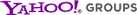 Switch to: Text-Only, Daily Digest • Unsubscribe • Terms of Use.
Flag this messageBARAH HEERI TAWEEZMonday, 1 November, 2010 15:28From:This sender is DomainKeys verified"DR UMAR AZAM" <dr.umarazam@gmail.com>View contact detailsTo:"DR UMAR AZAM" <dr_umar_azam@yahoo.co.uk>, dr.umarazam@gmail.comMessage contains attachments1 File (1413KB)kan13.jpghere
Flag this messageRE: Husband wanting divorceTuesday, 26 October, 2010 23:01From:"DR UMAR AZAM" <dr_umar_azam@yahoo.co.uk>View contact detailsRIZATo:Pakistan Front - Taweez for illness and jobSaturday, 20 March, 2010 5:44From:"JJ Abbasi" <jjabbasi@yahoo.com>Add sender to ContactsTo:nadia_nips@hotmail.com, afsaana@hotmail.co.uk, gujjar@yahoo.com, binish_khan73@yahoo.com, khwagan@yahoo.com, khalidaleem@arl.com.pk, aneela.neel@yahoo.com, faruq.pathan@gmail.com, mohd_baloshi2006@yahoo.com, sajjad_manjee2003@yahoo.com, ezsyed@hotmail.com, mazharpersonal@yahoo.com... more__._,_.___Reply to sender | Reply to group | Reply via web post | Start a New TopicMessages in this topic (1)RECENT ACTIVITY:Visit Your GroupPlease add "Pakistan Front <PakistanFront@yahoogroups.com>" in your Address Book

If you did not like the contents of this post or believe that this massage or the member who made this comment should not be in this group. Please forward this massage to PakistanFront@yahoo.com

Thanks.Switch to: Text-Only, Daily Digest • Unsubscribe • Terms of Use______ 
Flag this messageRe: panjsurah sharifThursday, 18 March, 2010 23:28From:"DR UMAR AZAM" <dr_umar_azam@yahoo.co.uk>View contact detailsTo:"fatima" <fp13@live.com>Message contains attachments2 Files (775KB) | Download AllNumerical Qurani Taweez.htm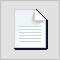 Panjsurah Shareef simplyislam_com.mht.
Flag this messageRE: HelpWednesday, 30 December, 2009 9:03From:"khairoon rizwana" <fakihasultana@hotmail.com>View contact detailsTo:dr_umar_azam@yahoo.co.ukAs salam alaikum,
I hope u r in a good state of health & iman by the grace of Allah(swt).
Yes i read AYAT-Al-KURSI every day before going to sleep and after performing WADHU also.
I do not know how to contact PEER,if u know PLZ help me.

10 or 15 days before i saw a dream that i and all my brothers & sisters we all became  small of age below 10 years and
playing near MACCA SHARIEEF.AND MACCA sharieef is not like how it is now at present developed but how it was 400 or 500 hundred years before u might have seen in the pics.Nothing was build near it only MACCA sharief and sand was their .Now what does this mean.What is the Tabier of this dream plz tell me .

My brother his name is MOHAMMED WAJHI MOINUDDIN KHAN he is seeing this dream continuously from last 4 days.
In his dream he is seeing a unknown dargha,and from MAZAR  blood is comming out.What does this mean,PLZ tell the tabier of this dream also.

Remember me in ur supplications.
Allah hafiz.
Date: Mon, 28 Dec 2009 12:11:50 +0000
From: dr_umar_azam@yahoo.co.uk
Subject: Re: Help
To: fakihasultana@hotmail.com
New Windows 7: Simplify what you do everyday. Find the right PC for you.Re: Regarding TaweezMonday, 28 December, 2009 12:22From:"DR UMAR AZAM" <dr_umar_azam@yahoo.co.uk>View contact detailsTo:"sweetie sweetie" <sweetiesabi@yahoo.com>
Flag this messageRe: HelpMonday, 28 December, 2009 12:11From:"DR UMAR AZAM" <dr_umar_azam@yahoo.co.uk>View contact detailsTo:"khairoon rizwana" <fakihasultana@hotmail.com>Re: ProblemThursday, 12 November, 2009 22:55From:"DR UMAR AZAM" <dr_umar_azam@yahoo.co.uk>View contact detailsTo:"amir khan" <amqa07@yahoo.com>
Flag this messageRE: Your situationMonday, 2 November, 2009 23:02From:"DR UMAR AZAM" <dr_umar_azam@yahoo.co.uk>View contact detailsTo:"khairoon rizwana" <fakihasultana@hotmail.com>_______________________________________________________WA LAIKUM SALAM, SAMINA

INSHA'ALLAH BHI FARAH KA RISHTA HOGAA TEEK JAGAA HOGAA.  MEIN ISLAMI KAAM KARTA HOON MAGAR ROOHANI TAWEEZ NEHEEN BANAATA.  

AAP MEHRBANI SI IS SITE 

WALON KO SAB KUCH BATAYIN OR SAHI TAWEEZ MAGWAALIN:

           
 http://www.khwajagharibnawaz.net/
Dr Umar AzamSee these Websites and sign my Guestbooks please:www.dr-umar-azam.comwww.dr-umar-azam.co.ukhttp://dr-umar-azam.weebly.com

--- On Mon, 13/6/11, Farah Iqbal <farah_cat92@hotmail.com> wrote:

From: Farah Iqbal <farah_cat92@hotmail.com>
Subject: reply plz
To: dr_umar_azam@yahoo.co.uk
Date: Monday, 13 June, 2011, 16:07
salam sirmari bati farah ka rishta aya huwa hai us ki  ammi phalay tu razi thee magar achanak ab wo inkar kar rahi hay jab wo razi thee mainay istaikhara kia tha alhamdullah bohat acha nikla phalay istakhara mai golden color ki sandal dhaki aik hi sandal ko 2 design mai dheki aur doosray istaikhara mai charoon taraf phool hi phool dekhay or ik larka or larki dekha, yeh istakhara to complete hogaya mera or magar abhi mene thori din phele khuaab me dekha me keeno k thele pe bheti hun or bechne wala keeno alag khara wa hai or me uske thele pe beth k baray baray keenooo apni theli me bhar rahi hun. bht khush shakal keenu the wo, keeno theli me bhar ne k bad mene dekha k ik taraf kubani ki 2 theliyaan rakhi hui hain ik me to gali sarhi khubaniyaan hain or dusri wali achi kisam ki khubaniyaan hain me bechne walay say kehti hun iske daam sahi lgao, ab khubaniyaan mene khreedi ya nahi khreedi yeh mujhay yaad nahi., magar mujhay esa lagta hai k mene wo khreedli. sir mujhay yeh batayye k meri beti ka rishta sarim say teyh hojayega ? kyun k wo larka bht chahta hai, k yaheen pe hi me shadi karunga or maa ki zid hai k me yehaan nahi karungi..or maa ka nam shameem hai.. or larkay k walid ka nam saleem adam hai..memon family say belong karte hain, larka yeh bhi kehta hai k unki family me say hi kisi ne humpe black magic kiya hai.. thursday wala rawwaiya bht khrab hojata hai or thursday walay roz tabiat bhi khrab hojati hai uski maa ki.. ab samajh nahi aata k yeh phele raazi thi ab achanak kyun khilaaf hogyin.. is silsilay me mujhay meri madad farmayye me bht pareshan hun,, us larkay k nokri or karobaar me bhi bht rukawatein hain, phele mashalllah yeh bht kamata thaa,, mujhay is silsilay me battaye k kiya yeh shadi hosakhti hai.,, or mujhay mere istakhara ki tabeer bata dijiye.. or mene khuaab dekha hai fruits ka uski tabeer bata dee diye..abhi thori din phele me ne khuaab me dekha tha k woh log bari type ki koi cheez layen hain or jab me bari ka wrapper utar ti hun to usme mughi ki paki hui sagi hui taangein hoti hain. phir dusri dafa bhi yeh dekha k wo log aye we hain..me shakal kisi ki nazar nahi arahi.magar unki mojodgi khuaab me dekh rahi hun..  bari aapki mehrbaani hogi is silsilay me meri madad farmayye.. shukriyaa..samina iqbal(motherSALAM, RUQAYYA

A HOLY TAWEEZ IS NOT GOING TO WORK IF IT SPLITS UP 2 PEOPLE BROUGHT TOGETHER BY THE WORD OF ALLAH, SO IT'S BETTER IF YOU LOVE AND MARRY SOMEONE WHO IS NOT ALREADY MARRIED.
Dr Umar AzamSee these Websites and sign my Guestbooks please:www.dr-umar-azam.comwww.dr-umar-azam.co.ukhttp://dr-umar-azam.weebly.com

--- On Mon, 13/6/11, diya arif <diya_arif@hotmail.com> wrote:

From: RUQQAYA
Subject: 
To: uazam_@hotmail.com, dr_umar_azam@yahoo.co.uk, dr.umarazam@gmail.com
Date: Monday, 13 June, 2011, 15:01
sir,i need ur help for my marriage.i love a person named ali iqbal and want to marry him.he is already married also.send me some taweez so that i could marry him.my name is madiha ariWEBSITEUNIQUE RESOURCE LOCATOR1]http://www.dr-umar-azam.com/2]http://www.dr-umar-azam.co.uk/3] www.webs.com/drumarazam/4]www.webs.com/umarazam/5]http://drumar-azam.weebly.com/6]http://dr-umar-azam.weebly.com/7]http://doctorumarazam.weebly.com/8]http://dr-umarazam.weebly.com/9]http://umarazamphd.weebly.com/10]http://dr-azam.weebly.com/  11]http://druazam.weebly.com/12]http://umarazam.weebly.com/13]http://www.dr-umar-azam.yolasite.com/14]http://requestislamicattachments.weebly.com/SORRY, RIZA.  I'M NOT A PIR [HOLY MAN WHO KNOWS WAZIFAHS].  YOU'LL HAVE TO SEARCH FOR A PIR OR USE THE TAWEEZ YOURSELF.  
Dr Umar AzamSee these Websites and sign my Guestbooks please:www.dr-umar-azam.comwww.dr-umar-azam.co.ukhttp://dr-umar-azam.weebly.com

--- On Tue, 26/10/10, RIZA wrote:

From: RIZA
Subject: RE: Husband wanting divorce
To: dr_umar_azam@yahoo.co.uk
Date: Tuesday, 26 October, 2010, 12:01
salaam cant you do me a taweez and send it to me?because i heard a taweez only works if a proper person writes it and prepares it
Date: Mon, 25 Oct 2010 23:09:03 +0100
From: dr_umar_azam@yahoo.co.uk
Subject: Re: Husband wanting divorce
To: RIZAAoa,

http://roohaniijaz. com/taweez- for-illness- and-job/

jazak Allah

www.roohaniijaz. comWa laikum salam, Sr FatimaI would recommend the Panjsurah from: http://simplyislam.com/iteminfo.asp?item=56514simplyislam.com is a trademark of 4 Corners UK Ltd. 
Unit 5, Cariocca Business Park, Manchester. M12 4AH. United KingdomNot only that, but you should buy:As you can see from the prices, these valuable Islamic sources are inexpensive when compared to their magnificent spiritual worth.Thank you for asking me for advice in this matter.May Allah grant you health and happiness, success and salvation!  Ameen!Dr Umar
Dr Umar AzamSee these Websites and sign my Guestbooks please:www.dr-umar-azam.comwww.dr-umar-azam.co.ukhttp://dr-umar-azam.weebly.com

--- On Thu, 18/3/10, fatima <fp13@live.com> wrote:

From: fatima <fp13@live.com>
Subject: panjsurah sharif
To: dr_umar_azam@yahoo.co.uk
Date: Thursday, 18 March, 2010, 12:27
Assalaamu alaikumDear Brother-in-islam.I have found several panjsurah sharifs for sale on online bookshops but uncertain which one to purchase, I would be grateful if you would email me the detail of the panjsurah sharif, (name of author and whether it is available with english translation) which  you have recommended on your website. . jazakallah khairan. wassalaam.Forwarded Message: Panjsurah Shareef simplyislam_com.mhtPanjsurah Shareef :: simplyislam.comThursday, 18 March, 2010 23:03From:"Saved@yahoo.com" <Saved@yahoo.com>To:undisclosed-recipientsMessage contains attachmentsWa laikum salam,                   Do you read AYAT AL-KURSI before going to sleep/  I'm not a peer but you need to see a real peerfor a special Taweez to wear [the real peer know why you've come to see them before you've even told them, I've heard].  I hope someone isn't doing witchcraft [jadoo] on you.
Dr Umar AzamSee these Websites and sign my Guestbooks please:www.dr-umar-azam.comwww.dr-umar-azam.co.ukhttp://dr-umar-azam.weebly.com

--- On Sat, 26/12/09, khairoon rizwana <fakihasultana@hotmail.com> wrote:

From: khairoon rizwana <fakihasultana@hotmail.com>
Subject: Help
To: dr_umar_azam@yahoo.co.uk
Date: Saturday, 26 December, 2009, 11:33
As Salam Alaikum,
I hope u r in a good state of health & Iman by the grace of Allah(swt).
I want to do isthikhara but my problem is as u know i often get scary dreams.
plz help out to solve my problem.
Remember me in ur supplications.
Allah hafiz.
 
http://windows.microsoft.com/shop Find the right PC for you.Salam,Thank you for complimenting my work and websites.Yes, I think the points you raise are v. valid.  You must keep clean if you wear a taweez for maximum asar [effect].  But Islamic scholars are of the opinion that it is not necessary to remove the Taweez when going to the bathroom as long as the taweez is not showing and is completely covered by your clothes. The Taweez has so much effect that it should take effect straightaway so that the wearer only needs to wear it for a specific purpose and on a short-term basis.I've sent you an Islamic Calendar Attachment for 1431 AH in a separate email. 
Dr Umar AzamSee these Websites and sign my Guestbooks please:www.dr-umar-azam.comwww.dr-umar-azam.co.ukhttp://dr-umar-azam.weebly.com

--- On Fri, 25/12/09, sweetie sweetie <sweetiesabi@yahoo.com> wrote:

From: sweetie sweetie <sweetiesabi@yahoo.com>
Subject: Regarding Taweez
To: dr_umar_azam@yahoo.co.uk
Date: Friday, 25 December, 2009, 13:04
Wa laikum salam,                   Do you read AYAT AL-KURSI before going to sleep/  I'm not a peer but you need to see a real peerfor a special Taweez to wear [the real peer know why you've come to see them before you've even told them, I've heard].  I hope someone isn't doing witchcraft [jadoo] on you.
Dr Umar AzamSee these Websites and sign my Guestbooks please:www.dr-umar-azam.comwww.dr-umar-azam.co.ukhttp://dr-umar-azam.weebly.com

--- On Sat, 26/12/09, khairoon rizwana <fakihasultana@hotmail.com> wrote:

From: khairoon rizwana <fakihasultana@hotmail.com>
Subject: Help
To: dr_umar_azam@yahoo.co.uk
Date: Saturday, 26 December, 2009, 11:33
As Salam Alaikum,
I hope u r in a good state of health & Iman by the grace of Allah(swt).
I want to do isthikhara but my problem is as u know i often get scary dreams.
plz help out to solve my problem.
Remember me in ur supplications.
Allah hafiz.
 
http://windows.microsoft.com/shop Find the right PC for you.Well, that's great news.  All you have to do is to get your parents to meet her parents and agree a date for the wedding.Use the Taweez for love in Practical Islamic Advice on www.dr-umar-azam.com by following instructions from Using Taweez onwww.freewebs.com/drumarazam If she is destined for you, then you will Insha'allah have her as your wife.
Dr Umar AzamSee these Websites and sign my Guestbooks please:www.dr-umar-azam.comwww.dr-umar-azam.co.ukhttp://dr-umar-azam.weebly.com

--- On Thu, 12/11/09, amir khan <amqa07@yahoo.com> wrote:

From: amir khan <amqa07@yahoo.com>
Subject: Re: Problem
To: "DR UMAR AZAM" <dr_umar_azam@yahoo.co.uk>
Date: Thursday, 12 November, 2009, 12:37
WALAIKUM SALAM,USE THE TAWEEZ FOR FIGHTING WITCHCRAFT in PARACTICAL ISLAMIC ADVICE on www.dr-umar-azam.com   FOLLOW THE INSTRUCTIONS IN 'USING TAWEEZ' ON www.freewebs.com/drumarazam 
Dr Umar AzamSee these Websites and sign my Guestbooks please:www.dr-umar-azam.comwww.dr-umar-azam.co.ukhttp://dr-umar-azam.weebly.com

--- On Mon, 2/11/09, khairoon rizwana <fakihasultana@hotmail.com> wrote:

From: khairoon rizwana <fakihasultana@hotmail.com>
Subject: RE: Your situation
To: dr_umar_azam@yahoo.co.uk
Date: Monday, 2 November, 2009, 8:50
As salam alaikum,
I hope u r in a good state of health and iman by the grace of Allah(swt)
if it is jadoo then how can i be freed from it and what measures should i take to prevent people to jadoo on me.
Remember me in ur prayers.
Allah hafiz.

 Date: Mon, 19 Oct 2009 22:46:18 +0000
From: dr_umar_azam@yahoo.co.uk
Subject: RE: Your situation
To: fakihasultana@hotmail.com
Windows 7: Find the right PC for you. Learn more.